  2021 Terror Invite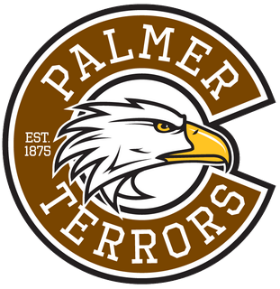 							Morning: 9am Start9:00a	Sprint Medley	Girls				Long Jump 	Girls9:05a	3200 m Relay	Girls				Triple Jump 	Boys9:20a	3200 m Relay 	Boys				Shot Put 	Girls9:40a	100 m Hurdles	Girls 				Discus 		Boys9:50a	110 m Hurdles	Boys				High Jump	Girls	10:00a	100 m Dash	Girls				Pole Vault	Boys10:15a	100 m Dash 	Boys10:30a	800 m Relay	Girls 10:35a	800 m Relay	Boys				Afternoon: Immediately after morning 10:40a	1600 m Run	Girls				Long Jump 	Boys11:00a	1600 m Run 	Boys				Triple Jump 	Girls11:15a	400 m Relay	Girls				Shot Put		Boys11:25a	400 m Relay	Boys				Discus		Girls11:30a	400 m Dash	Girls				High Jump	Boys11:40a	400 m Dash	Boys				Pole Vault	Girls12:00p	300 m Hurdles	Girls12:10p	300 m Hurdles	Boys12:15p	800 m Run	Girls12:25p	800 m Run	Boys12:40p	200 m Dash 	Girls1:00p	200 m Dash	Boys1:20p	3200 m Run	Girls1:40p	3200m Run	Boys2:00p	1600 m Relay	Girls2:10p	1600 m Relay	BoysAll events begin with Girls first followed by boys on a rolling schedule. All events are Finals.